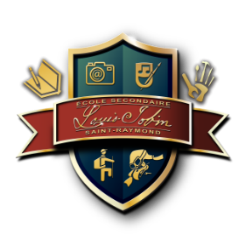 Information : Ève Bertrand et Alexis Langlois (local 1009 – bureau de la vie étudiante)RADIO-ÉTUDIANTEIl faut s’inscrire en équipe de 2 à 4 personnes;Horaire : une équipe par jour cycle;Inscriptions : Responsable : Alexis LangloisSECONDAIRE EN SPECTACLEConcours de talents artistiques tels que la danse, le chant, la musique, l’humour, etc;Inscriptions : dès la rentrée scolaire au bureau de la vie étudianteAuditions : novembre 2022 Finale locale : janvier 2022 à l’auditorium de l’école (date à confirmer)Responsable : Alexis LangloisInformations : www.secondaireenspectacle.qc.ca  CONSEIL DES ÉLÈVES Représentant de son niveau, désire améliorer l’école et apporte des idées pour la rendre meilleure;2 représentants maximum par niveau1 réunion par moisResponsable : Alexis LangloisCOMITÉ PARRAINS-MARRAINESCe comité s’occupe des deux visites des 6e année pendant l’année scolaire ainsi que de la journée d’accueil des élèves de secondaire 1 à la rentrée scolaire;Responsable : Ève BertrandCOMITÉ JEUNES ACTIFS (CJA)Ce comité s’occupe des journées thématiques de l’école. Il y en a une par mois. Ils organisent les activités et les animes (Journée fluo, halloween, noël, etc…)Responsable : Alexis LangloisCOMITÉ DES FINISSANTSCe comité est réservé aux élèves finissants de l’école;Ils organisent la graduation, le bal, la confection du chandail, la vente de la bague et autres;Responsable : Ève BertrandCOMITÉ DE L’ALBUMCe comité est réservé aux élèves finissants de l’école;Ils s’occupent de la confection entière de l’album des finissants. C’est une création 100% par les élèves du comité;Responsable : Ève BertrandSPORTS SCOLAIRES – BALBUZARDLes Balbuzards évoluent dans le RSEQ. Il y a des frais d’inscriptions. (Pour plus d’informations, voir la page du site web.)Cheerleading;Hockey;Soccer extérieur d’automne;Basketball;Cross-country;Athlétisme;Volleyball;Badminton;Football. Responsable de tous les sports : Ève BertrandResponsable football : Stephane GirardAUTRES ACTIVITÉSBibliothèque (Nancy Dubuc)Café étudiant – 3e, 4e et 5e secondaire (Maryse Verreault)Caisse étudiante (Dominique Chabot)Club photos (Luc Brousseau – local 2051)Comité du « Gala »Échanges étudiants (Catherine Alain et Annie Bertrand)Fillactive (Vanessa B-Paquet et Annie Bertrand)Improvisation (Alexis Langlois)Les Brigades culinairesImage+ (Nika Moisan)Midi - InformatiqueMidi « Ateliers et peinture » (Julien Richard)Midi arts (Nika Moisan)Midi musique (Jacques Turgeon)Midi-sport au gymnase Salle d’entrainementVoyage culturel (4e et 5e secondaire) (Dominique Chabot)Voyages : Tadoussac, Toronto, Boston, New York Journal étudiant (Alexis Langlois)Informations :  Ève Bertrand, technicienne en loisir           ebertrand@csportneuf.gouv.qc.ca            418-337-6721 p. 5217                    École secondaire Louis-Jobin – Vie étudiante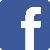 